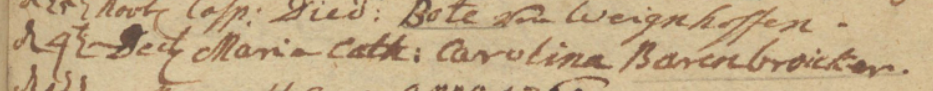 Kirchenbuch Kamen 1759, ARCHION-Bild 61 in „Taufen 1719 – 1765“Abschrift:„den 9ten Dec. Maria Cath: Carolina Barenbroiker“.